                                                                                     копия верна Л.Н.Мельникова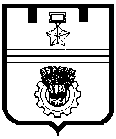 ВОЛГОГРАДСКая городская думаРЕШЕНИЕ. Волгоград, ул. Советская, 9                                                                             тел. (8442) 33-26-55, факс (8442) 55-17-13от 30.01.2013 № 72/2150Об утверждении схемы избирательных округов Волгограда и ее графического изображения для проведения выборов депутатов Волгоградской городской ДумыВ соответствии с Федеральными законами от 06 октября 2003 г.                               № 131-ФЗ «Об общих принципах организации местного самоуправления в Российской Федерации» (в редакции на 25.12.2012), от 12 июня 2002 г. № 67-ФЗ «Об основных гарантиях избирательных прав и права на участие в референдуме граждан Российской Федерации» (в редакции на 03.12.2012), статьей 15 Зако-              на Волгоградской области от 06 декабря 2006 г. № 1373-ОД «О выборах в органы местного самоуправления в Волгоградской области» (в редакции                         на 26.07.2012), на основании постановлений территориальной избирательной комиссии Кировского района Волгограда от 23.11.2012 № 38/312 «О направлении в Волгоградскую городскую Думу схем и описаний избирательных (одномандатных) округов», от 22.01.2013 № 2/316 «О внесении изменений в ранее направленные в Волгоградскую городскую Думу на утверждение схем избирательных округов Волгограда для проведения выборов депутатов Волгоградской городской Думы», руководствуясь статьями 11, 23, 24, 26 Устава города-героя Волгограда, Волгоградская городская ДумаРЕШИЛА:1. Утвердить схему избирательных округов Волгограда и ее графическое изображение для проведения выборов депутатов Волгоградской городской Думы (прилагаются).2. Признать утратившими силу решения Волгоградской городской Думы:от 22.11.2007 № 51/1284 «Об утверждении схемы избирательных округов Волгограда и ее графического изображения для проведения выборов депутатов Волгоградской городской Думы»;от 20.12.2007 № 55/1379 «О внесении изменений в схему избирательных округов Волгограда для проведения выборов депутатов Волгоградской городской Думы, утвержденную решением Волгоградской городской Думы                        от 22.11.2007 № 51/1284 «Об утверждении схемы избирательных округов Волгограда и ее графического изображения для проведения выборов депутатов Волгоградской городской Думы».3. Администрации Волгограда опубликовать настоящее решение в официальных средствах массовой информации в установленном порядке                         до 05.02.2013.4. Настоящее решение вступает в силу со дня его принятия.5. Контроль за исполнением настоящего решения возложить на В.Д.Василькова – главу Волгограда.Глава Волгограда 						                     В.Д.Васильков